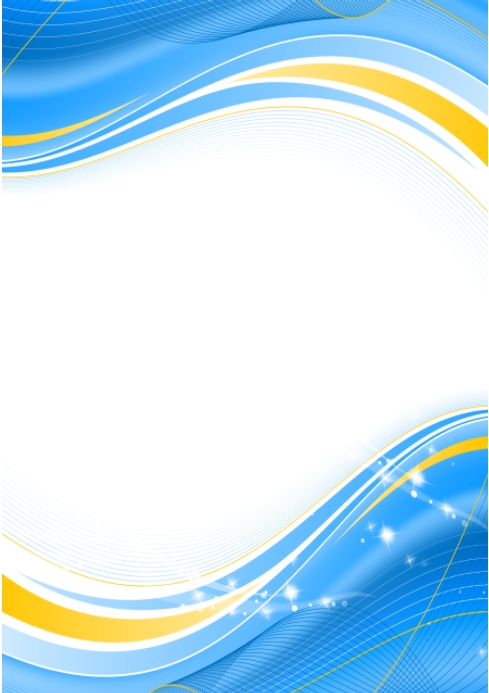 รายงานผลการปฏิบัติราชการ(Government Performance Report)งานสอบสวน	ประจำเดือน พฤศจิกายน ๒๕๖๖	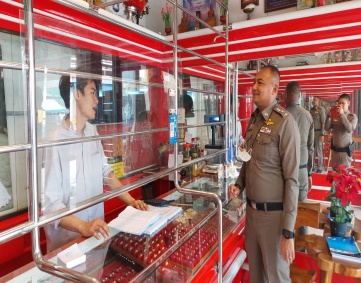 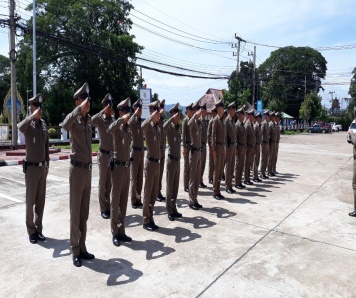 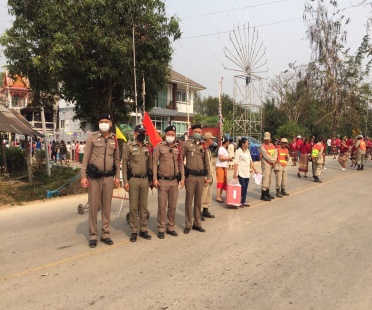 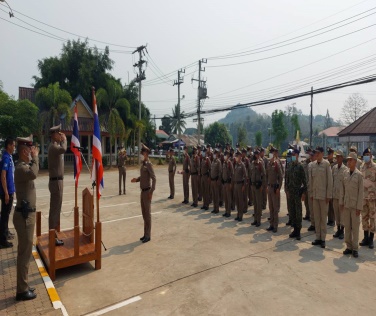 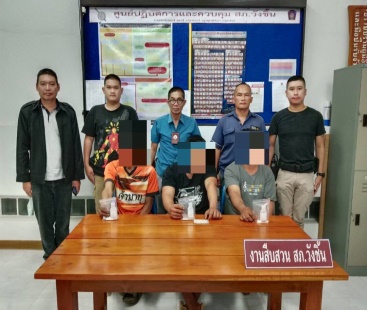 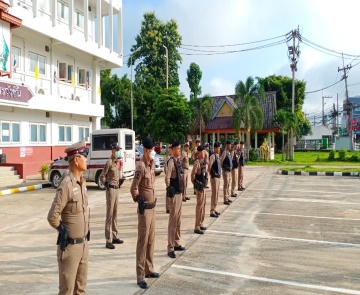 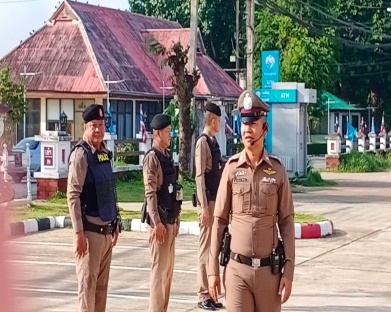 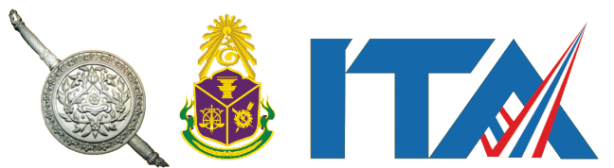 งานสอบสวนคดีอาญาที่เกิด ประจำเดือน 1 – 30 พ.ย.2566 คดีอาญาที่น่าสนใจคดีอาญาที่ 271/2566ฐานความผิด เป็นผู้ขับขี่รถเสพยาเสพติดให้โทษประเภท ๑ ยาบ้า (เสพขับเสพและขับ)วันเดือนปีที่เกิดเหตุ วันที่ 29 พ.ย. 2566 เวลาประมาณ 08:10 น.สถานที่เกิดเหตุ ด่านตรวจหาดรั่ว หมู่ที่ 6 ซอย - ถนน - แขวง/ตำบล วังชิ้น เขต/อำเภอ วังชิ้น จังหวัด แพร่วันเดือนปีที่จับกุม วันที่ 29 พ.ย. 2566 เวลาประมาณ 08:10 น.สถานที่จับกุม ด่านตรวจหาดรั่ว ม.6 แขวง/ตำบล วังชิ้น เขต/อำเภอ วังชิ้น จังหวัด แพร่ชื่อผู้จับกุม ร.ต.อ.ภูเบศ  ดนตรีรักษ์ ตำแหน่ง รอง สวป.ชื่อผู้ต้องหา          1.นาย บุญสุวรรณ  อายุ 33 ปี  อำเภอ/เขต วังชิ้น จังหวัด แพร่ โทรศัพท์ -ชื่อพนักงานสอบสวน พ.ต.ท. กฤตเมธ ทาคำ สว.(สอบสวน)สภ.วังชิ้น จว.แพร่ผู้ต้องหาให้การ รับสารภาพพฤติการณ์แห่งคดี/การจับกุม(โดยย่อ)วันนี้(29 พฤศจิกายน 2566 เวลาประมาณ 08.10 น.) เจ้าหน้าที่ตำรวจชุดด่านหาดรั่ว ได้ปฏิบัติหน้าที่ตั้งด่านตรวจยาเสพติดได้มีนาย บุญสุวรรณ (ทราบชื่อภายหลัง) ได้ขับขี่ รถยนต์ กระบะ ยี่ห้อ โตโยต้า สีเทา หมายเลขทะเบียน บม 5641 แพร่ ขับขี่จากอำเภอวังชิ้นมุ่งหน้าไปบ้านหาดรั่ว หมู่ 6 อ.วังชิ้น จ.แพร่  เจ้าหน้าที่ตำรวจจึงให้สัญญาณมือหยุดรถเพื่อขอทำการตรวจค้น เมื่อตรวจค้นแล้วไม่พบสิ่งผิดกฎหมาย แต่นายนิพนธ์ฯมีพฤติกรรมที่มีพิรุธ เจ้าหน้าที่ตำรวจจึงขอทำการตรวจปัสสาวะหาสารเสพติด ผลปรากฎว่าเป็นบวก จึงได้นำตัวนายนิพนธ์ฯไปตรวจหาสารเสพติดที่โรงพยาบาลวังชิ้นอีกครั้ง พบเมทแอมเฟตามีนในปัสสาวะ เจ้าหน้าที่ตำรวจจึงทำการจับกุมผู้ต้องหาส่งพนักงานสอบสวนดำเนินการต่อไป          พ.ต.ท. กฤตเมธ ทาคำ สว.(สอบสวน)สภ.วังชิ้น จว.แพร่ ได้รับตัวผู้ต้องหาพร้อมของกลางไว้แล้วและจัดรับคำร้องทุกข์ไว้ตามคดีอาญาที่ 271/2566 ยึดของกลางไว้ตามสมุดยึดทรัพย์ของกลางเลขที่ / พร้อมกับแจ้งสิทธิให้ผู้ต้องหาทราบ(2.) คดีอาญาที่ 269/2566 ยึดทรัพย์ของกลางเลขที่ 129/2566 ฐานความผิด มียาเสพติดให้โทษประเภท ๑ (ยาบ้า) ไว้ในครอบครอง และเสพติดให้โทษประเภท ๑ (ยาบ้า)มีอาวุธปืนและเครื่องกระสุนปืน ไว้ในครอบครองวันเดือนปีที่เกิดเหตุ วันที่ 22 พ.ย. 2566 เวลาประมาณ 14:30 น.สถานที่เกิดเหตุ  บริเวณกระท่อมร้าง ข้างบ้านเลขที่ 106/3  หมู่ที่ 8 ซอย - ถนน - แขวง/ตำบล แม่ป้าก เขต/อำเภอ วังชิ้น จังหวัด แพร่วันเดือนปีที่จับกุม วันที่ 22 พ.ย. 2566 เวลาประมาณ 15:50 น.สถานที่จับกุม  บริเวณกระท่อมร้าง ข้างบ้านเลขที่ 106/3 หมู่ที่ 8  แขวง/ตำบล แม่ป้าก เขต/อำเภอ วังชิ้น จังหวัด แพร่ชื่อผู้จับกุม พ.ต.ท.ประเสริฐ  ชาวแก้ว ตำแหน่ง สว.สส.หน.ชปส.สภ.วังชิ้นชื่อผู้ต้องหา          1.นาย ทองคำ  อายุ 39 ปี  อำเภอ/เขต วังชิ้น จังหวัด แพร่ โทรศัพท์ -ชื่อพนักงานสอบสวน พ.ต.ท. จีรศักดิ์ นาคำ สว.(สอบสวน)สภ.วังชิ้น จว.แพร่ของกลางที่ยึดได้         1.อาวุธปืนยาวแบบ(ปืนลูกซองยาว) ไม่พบหมายเลขประจำปืน จำนวน 1  กระบอก  จำนวน     รวมราคา - บาท สถานที่พบของกลาง สถานที่เกิดเหตุ          2.ครื่องกระสุนปืนขนาดเบอร์ 12                                  จำนวน  2  นัด จำนวน     รวมราคา - บาท สถานที่พบของกลาง สถานที่เกิดเหตุ          3.ยาเสพติดให้โทษประเภท ๑ (เมทแอมเฟตามีน) เม็ดสีแดงลักษณะเม็ดกลมแบน ผิวด้านหนึ่งเรียบ ผิวอีกด้านหนึ่งประทับด้วยอักษร WY (ดับบลิววาย) จำนวน 2 เม็ด จำนวน     รวมราคา - บาท สถานที่พบของกลาง สถานที่เกิดเหตุผู้ต้องหาให้การ รับสารภาพพฤติการณ์แห่งคดี/การจับกุม(โดยย่อ)วันนี้( 22 พ.ย. ๒๕๖6 )  เวลาประมาณ  13.40  น.  เจ้าหน้าที่ตำรวจ สภ.วังชิ้น ได้ออกเดินทางสืบสวนติดตาม บุคคลตามหมายจับและออกทำการสืบสวนกวาดล้างอาชญากรรมตามมาตรการในช่วงเทศการประเพณีลอยกระทง ตามคำสั่งผู้บังคับบัญชา ประกอบกับได้รับแจ้งจากสายลับประสงค์เงินรางวัลนำจับ ว่าที่บริเวณกระท่อมร้างสถานที่เกิดเหตุฯ มักจะมีบุคคลมามั่วสุมเสพยาเสพติด เมื่อออกตรวจมายังกระท่อมร้างติดกับบ้านเลขที่ 106/3 หมู่ 8 ต.แม่ป้าก อ.วังชิ้นฯ เจ้าหน้าที่ตรวจพบชายไทย(ทราบชื่อต่อมาภายหลัง) นายแอ๊ด หรือทองคำ นั่งอยู่บริเวณใต้ถุ่นกระท่อมร้าง เมื่อบุคคลดังกล่าวเห็นเจ้าหน้าที่บุคคลดังกล่าวมีท่าทางมีพิรุจสงสัย จึงเข้าทำการตรวจสอบ โดยมี พ.ต.ท.ประเสริฐ ขาวแก้ว ตำแหน่ง สว.สส.หน.ชปส.สภ.วังชิ้นฯ ป.ป.ส.เลขที่ 622754  จึงได้แสดงตัวและแสดงบัตร ป.ป.ส.ฯ ให้กับผู้ต้องหา ทราบ และขอทำการตรวจค้นตัวผู้ต้องหา ก่อนการตรวจค้นเจ้าหน้าที่ได้แสดงความบริสุทธิ์ใจจนผู้ต้องหาพอใจ จึงทำการลงมือตรวจค้น ผลการตรวจค้นตัวผู้ต้องหาไม่พบสิ่งของผิดกฎหมาย ทำการตรวจค้นกระเป็นผ้าสะพายสีดำซึ่งวางอยู่บนพื้นบริเวณด้านหน้าที่ผู้ต้องหานั่งอยู่ ตรวจพบยาเสพติดให้โทษประเภท ๑ (เมทแอมเฟตามีน) จำนวน 2 เม็ด ผู้ต้องหายอมรับว่าเป็นของตนมีไว้เพื่อเสพและยอมรับว่าได้เสพยาบ้าเข้าสู่ร่างกายวันนี้ 22 พ.ย.66 เวลาประมาณ 14.30 น. จำนวน ๒ เม็ด โดยเสพที่บริเวณในห้องน้ำที่บ้านของตนเองโดยยาบ้าดังกล่าวข้าฯได้ซื้อมาจากนายมด หรือ นายพันนา คนบ้านนาฮ่าง ต.แม่ป้ากฯ กล่าวคือ ในวันนี้(๒๒ พ.ย.๒๕๖๖)เวลา ๑๑.๑๖น.ข้าฯได้ใช้โทรศัพท์ของข้าฯหมายเลข ๐๘๐-๐๖๓๐๒๕๑โทรหานายมด หรือ นาย พันนา หมายเลข ๐๘๐-๖๒๙๕๕๘๑ ขอซื้อยาบ้า จำนวน ๒๐๐ บาท นายมดฯ ได้นำยาบ้ามามอบให้ข้าฯจำนวน ๔เม็ด ที่บนถนนในหมู่บ้าน โดยนายมดฯได้ขับขี่รถจักรยานยนต์มามอบให้ข้าฯ ข้าฯได้นำยาบ้ามาที่บ้านเกิดเหตุ และสูบโดยวิธีการสูดดมควัน จำนวน ๒ เม็ด คงเหลืออีก ๒ เม็ดจนถูกเจ้าหน้าที่ตำรวจตรวจพบดังกล่าว และเจ้าหน้าที่จึงของทำการตรวจบริเวณรอบๆ บ้าน และจากการตรวจค้นเจ้าหน้าที่ตรวจ พบอาวุธปืนยาวแบบ(ปืนลูกซองยาว) จำนวน 1 กระบอก และ เครื่องกระสุนปืนขนาดเบอร์ 12 จำนวน  2  นัด บริเวณใต้เพลิงไม้ซึ่งอยู่บริเวณที่ผู้ต้องหานั่งอยู่ ผู้ต้องหายอมรับว่าอาวุธปืนดังกล่าวเป็นของตนจริง ไม่เคยได้รับอนุญาตให้มีและใช้อาวุธปืนจากนายทะเบียนแต่อย่างใด จึงทำการตรวจยึดถ่ายรูปทำแผนที่เกิดเหตุไว้ เจ้าหน้าที่ตำรวจจึงได้แจ้งข้อกล่าวหาและสิทธิของผู้ต้องหาทราบแล้ว ทำการตรวจยึดของกลางควบคุมตัวมายังที่ทำการ สภ.วังชิ้น แล้วจัดให้มีการตรวจสอบหาสารเสพติดในร่างกายเบื้องต้นด้วยชุดทดสอบสารเมทแอมเฟตามีนในปัสสาวะชนิดตลับ ขององค์การเภสัชกรรม โดยผู้ต้องหายินยอมด้วยความสมัครใจ ผลการตรวจสอบพบสารเสพติดในปัสสาวะของผู้ต้องหามีผลเป็นบวก จึงได้แจ้งข้อกล่าวหาให้ กับผู้ต้องหาทราบว่า         “มีอาวุธปืนและเครื่องกระสุนปืนไว้ในครอบครองโดยไม่ได้รับอนุญาต , มียาเสพติดให้โทษประเภท ๑ (เมทแอมเฟตามิน) ไว้ในความครอบครองเพื่อเสพและเสพยาเสพติดให้โทษประเภท ๑ (เมทแอมเฟตามิน) โดยฝ่าฝืนกฎหมาย” ควบคุมตัวพร้อมของกลาง นำส่งพนักงานสอบสวน สภ.วังชิ้นฯ  เพื่อดำเนินคดีตามกฎหมายต่อไป          พ.ต.ท. จีรศักดิ์ นาคำ สว.(สอบสวน)สภ.วังชิ้น จว.แพร่ ได้รับตัวผู้ต้องหาพร้อมของกลางไว้แล้วและจัดรับคำร้องทุกข์ไว้ตามคดีอาญาที่ 269/2566 ยึดของกลางไว้ตามสมุดยึดทรัพย์ของกลางเลขที่ 129/2566 พร้อมกับแจ้งสิทธิให้ผู้ต้องหาทราบ(3.) คดีอาญาที่ 270/2566ฐานความผิด เป็นผู้ขับขี่รถเสพยาเสพติดให้โทษประเภท ๑ ยาบ้า (เสพขับเสพและขับ)วันเดือนปีที่เกิดเหตุ วันที่ 22 พ.ย. 2566 เวลาประมาณ 20:11 น.สถานที่เกิดเหตุ ด่านหาดรั่ว  หมู่ที่ 6 ซอย - ถนน - แขวง/ตำบล วังชิ้น เขต/อำเภอ วังชิ้น จังหวัด แพร่วันเดือนปีที่จับกุม วันที่ 22 พ.ย. 2566 เวลาประมาณ 20:11 น.สถานที่จับกุม ด่านหาดรั่ว ม.6  แขวง/ตำบล วังชิ้น เขต/อำเภอ วังชิ้น จังหวัด แพร่ชื่อผู้จับกุม ร.ต.อ.ภูเบศ  ดนตรีรักษ์ ตำแหน่ง รอง สวป.สภ.วังชิ้นชื่อผู้ต้องหา          1.นายธนสบ  อายุ 38 ปี  ตำบล/แขวง ถ้ำฉลอง อำเภอ/เขต เมืองอุตรดิตถ์ จังหวัด อุตรดิตถ์ โทรศัพท์ -ชื่อพนักงานสอบสวน พ.ต.ท. จีรศักดิ์ นาคำ สว.(สอบสวน)สภ.วังชิ้น จว.แพร่ผู้ต้องหาให้การ รับสารภาพพฤติการณ์แห่งคดี/การจับกุม(โดยย่อ)วันนี้(22 พฤศจิกายน 2566 เวลาประมาณ 14.20 น.) เจ้าหน้าที่ตำรวจชุดด่านหาดรั่ว ได้ปฏิบัติหน้าที่ตั้งด่านตรวจยาเสพติดได้มีนายธนสบ (ทราบชื่อภายหลัง) ได้ขับขี่ รถยนต์ กระบะ ยี่ห้อ isuzu สีเทา หมายเลขทะเบียน บย 9897 แพร่ ขับขี่จากอำเภอวังชิ้นมุ่งหน้าไปบ้านหาดรั่ว หมู่ 6 อ.วังชิ้น จ.แพร่  เจ้าหน้าที่ตำรวจจึงให้สัญญาณมือหยุดรถเพื่อขอทำการตรวจค้น เมื่อตรวจค้นแล้วไม่พบสิ่งผิดกฎหมาย แต่นายธนชัยฯมีพฤติกรรมที่มีพิรุธ เจ้าหน้าที่ตำรวจจึงขอทำการตรวจปัสสาวะหาสารเสพติด ผลปรากฎว่าเป็นบวก จึงได้นำตัวนายธนชัยฯไปตรวจหาสารเสพติดที่โรงพยาบาลวังชิ้นอีกครั้ง พบเมทแอมเฟตามีนในปัสสาวะ เจ้าหน้าที่ตำรวจจึงทำการจับกุมผู้ต้องหาส่งพนักงานสอบสวนดำเนินการต่อไป          พ.ต.ท. จีรศักดิ์ นาคำ สว.(สอบสวน)สภ.วังชิ้น จว.แพร่ ได้รับตัวผู้ต้องหาพร้อมของกลางไว้แล้วและจัดรับคำร้องทุกข์ไว้ตามคดีอาญาที่ 270/2566 ยึดของกลางไว้ตามสมุดยึดทรัพย์ของกลางเลขที่ / พร้อมกับแจ้งสิทธิให้ผู้ต้องหาทราบ(4.) ฐานความผิด กระทำโดยประมาท เป็นเหตุให้ผู้อื่นรับอันตรายแก่กายหรือจิตใจวันเดือนปีที่เกิดเหตุ วันที่ 22 พ.ย. 2566 เวลาประมาณ 10:15 น.สถานที่เกิดเหตุ ถนนสาธารณะภายในหมู่บ้าน หมู่ที่ 5 ซอย - ถนน - แขวง/ตำบล วังชิ้น เขต/อำเภอ วังชิ้น จังหวัด แพร่ชื่อผู้เสียหาย/ร้องทุกข์          1.พ.ต.ท.กฤตเมธ ทาคำ   ตำบล/แขวง วังชิ้น อำเภอ/เขต วังชิ้น จังหวัด แพร่ โทรศัพท์ -ชื่อผู้ต้องหา          1.นายอ้น  อายุ 57 ปี  ตำบล/แขวง วังชิ้น อำเภอ/เขต วังชิ้น จังหวัด แพร่ โทรศัพท์ -ชื่อพนักงานสอบสวน พ.ต.ท. กฤตเมธ ทาคำ สว.(สอบสวน)สภ.วังชิ้น จว.แพร่พฤติการณ์แห่งคดี/การจับกุม(โดยย่อ)ตามรายงานประจำวันรับแจ้งเป็นหลักฐาน ข้อ 5 เวลา 12.56 น. วันที่ 20 พฤศจิกายน 2566 นายอ้น อายุ 57 ปี อ.วังชิ้น จว.แพร่ ได้ขับขี่รถจักรยานยนต์ ยี่ห้อ ฮอนด้า เวฟ 110 ไอ   สีขาว-ดำ หมายเลขทะเบียน 1 กข 8990 แพร่  เสียหลักแฉลบล้มเอง ทำให้รถได้รับความเสียหาย และนายอ้น  กับนางยุพิน  ภรรยา ผู้นั่งซ้อนท้ายรถ ได้รับบาดเจ็บ   		เหตุเกิดที่ ถนนสาธารณะภายในหมู่บ้าน หมู่ 5 ต.วังชิ้น อ.วังชิ้น จว.แพร่ เมื่อวันที่ 18 พฤศจิกายน 2566 เวลาประมาณ 22.00 น.        พนักงานสอบสวนได้ทำการสอบสวนแล้วทราบว่า ตามวันเวลาเกิดเหตุ นายมณีฯ ได้ขับขี่รถจักรยานยนต์ คันหมายเลขทะเบียนดังกล่าว โดยมีนางยุพินฯ  ภรรยา นั่งซ้อนท้าย  มาจากทางหมู่บ้านสุเม่น  จว.สุโขทัย เพื่อกลับมาบ้านของตนเอง โดยขับรถมาตามถนนสายบ้านสุเม่น – บ้านวังชิ้น อ.วังชิ้น จว.แพร่  เมื่อขับรถมาถึงบริเวณที่เกิดเหตุดังกล่าวข้างต้น รถเกิดเสียหลักทำให้รถแฉลบล้มเอง ทำให้รถเสียหายและทั้ง 2 คน ได้รับบาดเจ็บ  จากพฤติการณ์ข้อเท็จจริงดังกล่าว พนักงานสอบสวนได้รวบรวมพยานหลักฐานแล้ว       การเกิดอุบัติเหตุครั้งนี้ เป็นความประมาทของ นายมณีฯ  ปราศจากความระมัดระวัง ซึ่งในภาวะเช่นนั้น จะต้องมีตามวิสัยและพฤติการณ์และอาจใช้ความระมัดระวังเช่นว่านั้นได้ แต่นายมณีฯ หาได้ใช้ให้เพียงพอไม่ เป็นเหตุให้รถเสียหลักแฉลบล้มเอง จากพฤติการณ์ข้อเท็จจริงดังกล่าว พนักงานสอบสวน จึงแจ้งข้อกล่าวหาให้นายมณีฯ ทราบว่า เป็นความผิดฐาน ขับรถโดยประมาทเป็นเหตุให้มีผู้อื่นได้รับอันตรายแก่กายหรือจิตใจ ตามประมวลกฎหมายอาญา มาตรา 390 และขับรถโดยประมาทหรือน่าหวาดเสียว อันอาจเกิดอันตรายแก่บุคคลหรือทรัพย์สิน  ตาม พ.ร.บ.จราจรทางบก พ.ศ.2522 มาตรา 43(4)และ มาตรา 157 นายฯ  รับทราบ      ข้อกล่าวหาดีแล้วและให้การรับสารภาพตลอดข้อกล่าวหา แต่การกระทำของนายฯ เป็นความผิดกรรมเดียวผิดกฎหมายหลายบท ให้ลงโทษฐาน กระทำโดยประมาท(ขับรถ)เป็นเหตุให้ผู้อื่นได้รับอันตรายแก่กายหรือจิตใจซึ่งเป็นบทที่มีโทษหนักสุด ตามประมวลกฎหมายอาญา มาตรา 90 จึงทำการเปรียบปรับเป็นเงิน 100 บาท ตามคดีเปรียบเทียบปรับที่     125 /2565 ใบเสร็จรับเงิน เล่มที่  048233    เลขที่  023     ลงวันที่  22 พฤศจิกายน 2566            พ.ต.ท. กฤตเมธ ทาคำ สว.(สอบสวน)สภ.วังชิ้น จว.แพร่   จึงให้ผู้เสียหายลงลายมือชื่อไว้เป็นหลักฐาน(5.) คดีอาญาที่ 268/2566ฐานความผิด เป็นผู้ขับขี่รถเสพยาเสพติดให้โทษประเภท ๑ ยาบ้า (เสพขับเสพและขับ)วันเดือนปีที่เกิดเหตุ วันที่ 20 พ.ย. 2566 เวลาประมาณ 15:35 น.สถานที่เกิดเหตุ ทางเข้าสวนห้วยจะเข้ บ้านนาเวียง  หมู่ที่ 7 ซอย - ถนน - แขวง/ตำบล วังชิ้น เขต/อำเภอ วังชิ้น จังหวัด แพร่วันเดือนปีที่จับกุม วันที่ 20 พ.ย. 2566 เวลาประมาณ 15:45 น.สถานที่จับกุม ทางเข้าสวนห้วยจะเข้ บ้านนาเวียง หมู่ที่ 7 แขวง/ตำบล วังชิ้น เขต/อำเภอ วังชิ้น จังหวัด แพร่ชื่อผู้จับกุม พ.ต.ท.ประเสริฐ ขาวแก้ว ตำแหน่ง สว.สส.หน.ชปส.สภ.วังชิ้นชื่อผู้ต้องหา          1.นายมาลา  อายุ 30 ปี  ตำบล/แขวง วังชิ้น อำเภอ/เขต วังชิ้น จังหวัด แพร่ โทรศัพท์ -ชื่อพนักงานสอบสวน ร.ต.อ. จงเย็น โปธาตุ พงส. - พงส.ผู้เชี่ยวชาญ สภ.สูงเม่น จว.แพร่ผู้ต้องหาให้การ รับสารภาพพฤติการณ์แห่งคดี/การจับกุม(โดยย่อ)วันนี้ ( 20 พ.ย. ๒๕๖6)  เวลาประมาณ  10.00 น. เจ้าหน้าที่ตำรวจชุดจับกุมดังกล่าวข้างต้นซึ่งที่ผ่านมาได้รับแจ้งจากสายลับประสงค์เงินรางวัลในการจับกุม เส้นทางเข้าสวนห้วยจะเข้ สถานที่เกิดเหตุดังกล่าวนี้เป็นเส้นทางที่ผู้ค้าผู้เสพ มักนัดแนะมาซื้อขายยาเสพติดเนื่องจากเป็นเส้นทางหลบเลี่ยงด่านตรวจยาเสพติดฯ เจ้าหน้าที่ทำการสืบสวนแล้วทราบว่าเป็นความจริง เจ้าหน้าที่ชุดจับกุมจึงไปทำการซุ่มยังบริเวณที่เกิดเหตุ ต่อมาตรวจพบ นายมาลา (ทราบชื่อภายหลัง) ขับขี่รถจักรยานยนต์ ยี่ห้อฮอนด้าเวฟ สีขาวดำ แผ่นป้ายทะเบียน 1 กช 3848 แพร่ ขับขี่ไปตามถนนเส้นทางเข้าสวนห้วยจะเข้ สถานที่เกิดเหตุ ซึ่งมีพิรุจสงสัยเจ้าหน้าที่จึงได้เรียกตรวจ โดยเจ้าหน้าที่จึงได้แสดงตัว ขอทำการตรวจค้นร่างกายและรถจักรยานยนต์ของผู้ต้องหา ผลการตรวจสอบไม่พบสิ่งของผิดกฎหมาย แต่จากการ พูดคุยกับผู้ต้องหา มีท่าทางวิตกกังวล เจ้าหน้าที่จึง สอบถามผู้ต้องหารับว่าได้เสพยาบ้าเข้าสู่ร่างกาย เมื่อวันที่ 19 พฤศจิกายน 2566 เวลาประมาณ 16.00 น. จำนวน 2 เม็ด เจ้าหน้าที่ตำรวจจึงขอทำการตรวจสอบหาสารเสพติดในร่างกายเบื้องต้นด้วยชุดทดสอบสารเมทแอมเฟตามีนในปัสสาวะชนิดตลับ ขององค์การเภสัชกรรม โดยผู้ต้องหายินยอมด้วย          ร.ต.อ. จงเย็น โปธาตุ พงส. - พงส.ผู้เชี่ยวชาญ สภ.สูงเม่น จว.แพร่ ได้รับตัวผู้ต้องหาพร้อมของกลางไว้แล้วและจัดรับคำร้องทุกข์ไว้ตามคดีอาญาที่ 268/2566 ยึดของกลางไว้ตามสมุดยึดทรัพย์ของกลางเลขที่ / พร้อมกับแจ้งสิทธิให้ผู้ต้องหาทราบ(6.) คดีอาญาที่ 267/2566ฐานความผิด เป็นผู้ขับขี่รถเสพยาเสพติดให้โทษประเภท ๑ ยาบ้า (เสพขับเสพและขับ)วันเดือนปีที่เกิดเหตุ วันที่ 20 พ.ย. 2566 เวลาประมาณ 15:30 น.สถานที่เกิดเหตุ ทางเข้าสวนห้วยจะเข้ บ้านนาเวียง  หมู่ที่ 7 ซอย - ถนน - แขวง/ตำบล วังชิ้น เขต/อำเภอ วังชิ้น จังหวัด แพร่วันเดือนปีที่จับกุม วันที่ 20 พ.ย. 2566 เวลาประมาณ 15:45 น.สถานที่จับกุม ทางเข้าสวนห้วยจะเข้ บ้านนาเวียง หมู่ที่ 7  แขวง/ตำบล วังชิ้น เขต/อำเภอ วังชิ้น จังหวัด แพร่ชื่อผู้จับกุม พ.ต.ท.ประเสริฐ ขาวแก้ว ตำแหน่ง  สว.สส.หน.ชปส.สภ.วังชิ้นชื่อผู้ต้องหา          1.นายฐิติ  อายุ 18 ปี  ตำบล/แขวง วังชิ้น อำเภอ/เขต วังชิ้น จังหวัด แพร่ โทรศัพท์ -ชื่อพนักงานสอบสวน ร.ต.อ. จงเย็น โปธาตุ พงส. - พงส.ผู้เชี่ยวชาญ สภ.สูงเม่น จว.แพร่ผู้ต้องหาให้การ รับสารภาพพฤติการณ์แห่งคดี/การจับกุม(โดยย่อ)วันนี้ ( 20 พ.ย. ๒๕๖6)  เวลาประมาณ  10.00 น. เจ้าหน้าที่ตำรวจชุดจับกุมดังกล่าวข้างต้นซึ่งที่ผ่านมาได้รับแจ้งจากสายลับประสงค์เงินรางวัลในการจับกุม เส้นทางเข้าสวนห้วยจะเข้ สถานที่เกิดเหตุดังกล่าวนี้เป็นเส้นทางที่ผู้ค้าผู้เสพ มักนัดแนะมาซื้อขายยาเสพติดเนื่องจากเป็นเส้นทางหลบเลี่ยงด่านตรวจยาเสพติดฯ เจ้าหน้าที่ทำการสืบสวนแล้วทราบว่าเป็นความจริง เจ้าหน้าที่ชุดจับกุมจึงไปทำการซุ่มยังบริเวณที่เกิดเหตุ ต่อมาตรวจพบ นายฐิติ หรือเกมส์  (ทราบชื่อภายหลัง) ขับขี่รถจักรยานยนต์ ยี่ห้อฮอนด้าเวฟ สีดำ ไม่ติดแผ่นป้ายทะเบียน ขับขี่ไปตามถนนเส้นทางเข้าสวนห้วยจะเข้ สถานที่เกิดเหตุ ซึ่งมีพิรุจสงสัยเจ้าหน้าที่จึงได้เรียกตรวจ โดยเจ้าหน้าที่จึงได้แสดงตัว ขอทำการตรวจค้นร่างกายและรถจักรยานยนต์ของผู้ต้องหา ผลการตรวจสอบไม่พบสิ่งของผิดกฎหมาย แต่จากการ พูดคุยกับผู้ต้องหา มีท่าทางวิตกกังวล เจ้าหน้าที่จึง สอบถามผู้ต้องหารับว่าได้เสพยาบ้าเข้าสู่ร่างกาย เมื่อวันที่ 20 พฤศจิกายน 2566 เวลาประมาณ 09.00 น. จำนวน 1 เม็ด โดยเสพที่บริเวณห้างสวนมะนาวบ้านนาเวียง หมู่ 7 ต.วังชิ้นฯ เจ้าหน้าที่ตำรวจจึงขอทำการตรวจสอบหาสารเสพติดในร่างกายเบื้องต้นด้วยชุดทดสอบสารเมทแอมเฟตามีนในปัสสาวะชนิดตลับ ขององค์การเภสัชกรรม โดยผู้ต้องหายินยอมด้วย          ร.ต.อ. จงเย็น โปธาตุ พงส. - พงส.ผู้เชี่ยวชาญ สภ.สูงเม่น จว.แพร่ ได้รับตัวผู้ต้องหาพร้อมของกลางไว้แล้วและจัดรับคำร้องทุกข์ไว้ตามคดีอาญาที่ 267/2566 ยึดของกลางไว้ตามสมุดยึดทรัพย์ของกลางเลขที่ / พร้อมกับแจ้งสิทธิให้ผู้ต้องหาทราบ(7.)  คดีอาญาที่ 266/2566ฐานความผิด เป็นผู้ขับขี่รถเสพยาเสพติดให้โทษประเภท ๑ ยาบ้า (เสพขับเสพและขับ)วันเดือนปีที่เกิดเหตุ วันที่ 20 พ.ย. 2566 เวลาประมาณ 15:35 น.สถานที่เกิดเหตุ ทางเข้าสวนห้วยจะเข้ บ้านนาเวียง  หมู่ที่ 7 ซอย - ถนน - แขวง/ตำบล วังชิ้น เขต/อำเภอ วังชิ้น จังหวัด แพร่วันเดือนปีที่จับกุม วันที่ 20 พ.ย. 2566 เวลาประมาณ 15:40 น.สถานที่จับกุม ทางเข้าสวนห้วยจะเข้ บ้านนาเวียง หมู่ที่ 7 แขวง/ตำบล วังชิ้น เขต/อำเภอ วังชิ้น จังหวัด แพร่ชื่อผู้จับกุม พ.ต.ท.ประเสริฐ ขาวแก้ว ตำแหน่ง สว.สส.หน.ชปส.สภ.วังชิ้นชื่อผู้ต้องหา          1.นายกาวี  อายุ 51 ปี  ตำบล/แขวง แม่เกิ๋ง อำเภอ/เขต วังชิ้น จังหวัด แพร่ โทรศัพท์ -ชื่อพนักงานสอบสวน ร.ต.อ. จงเย็น โปธาตุ พงส. - พงส.ผู้เชี่ยวชาญ สภ.สูงเม่น จว.แพร่ผู้ต้องหาให้การ รับสารภาพพฤติการณ์แห่งคดี/การจับกุม(โดยย่อ)วันนี้ ( 20 พ.ย. ๒๕๖6)  เวลาประมาณ  10.00 น. เจ้าหน้าที่ตำรวจชุดจับกุมดังกล่าวข้างต้นซึ่งที่ผ่านมาได้รับแจ้งจากสายลับประสงค์เงินรางวัลในการจับกุม เส้นทางเข้าสวนห้วยจะเข้ สถานที่เกิดเหตุดังกล่าวนี้เป็นเส้นทางที่ผู้ค้าผู้เสพ มักนัดแนะมาซื้อขายยาเสพติดเนื่องจากเป็นเส้นทางหลบเลี่ยงด่านตรวจยาเสพติดฯ เจ้าหน้าที่ทำการสืบสวนแล้วทราบว่าเป็นความจริง เจ้าหน้าที่ชุดจับกุมจึงไปทำการซุ่มยังบริเวณที่เกิดเหตุ ต่อมาตรวจพบ นายกาวี (ทราบชื่อภายหลัง) ขับขี่รถจักรยานยนต์ ยี่ห้อฮอนด้าเวฟ สีน้ำเงิน แผ่นป้ายทะเบียน 1 กจ 1609 แพร่ ขับขี่ไปตามถนนเส้นทางเข้าสวนห้วยจะเข้ สถานที่เกิดเหตุ ซึ่งมีพิรุจสงสัยเจ้าหน้าที่จึงได้เรียกตรวจ โดยเจ้าหน้าที่จึงได้แสดงตัว ขอทำการตรวจค้นร่างกายและรถจักรยานยนต์ของผู้ต้องหา ผลการตรวจสอบไม่พบสิ่งของผิดกฎหมาย แต่จากการ พูดคุยกับผู้ต้องหา มีท่าทางวิตกกังวล เจ้าหน้าที่จึง สอบถามผู้ต้องหารับว่าได้เสพยาบ้าเข้าสู่ร่างกาย เมื่อวันที่ 19 พฤศจิกายน 2566 เวลากลางคืน จำนวน 1 เม็ด เจ้าหน้าที่ตำรวจจึงขอทำการตรวจสอบหาสารเสพติดในร่างกายเบื้องต้นด้วยชุดทดสอบสารเมทแอมเฟตามีนในปัสสาวะชนิดตลับ ขององค์การเภสัชกรรม โดยผู้ต้องหายินยอมด้วย          ร.ต.อ. จงเย็น โปธาตุ พงส. - พงส.ผู้เชี่ยวชาญ สภ.สูงเม่น จว.แพร่ ได้รับตัวผู้ต้องหาพร้อมของกลางไว้แล้วและจัดรับคำร้องทุกข์ไว้ตามคดีอาญาที่ 266/2566 ยึดของกลางไว้ตามสมุดยึดทรัพย์ของกลางเลขที่ / พร้อมกับแจ้งสิทธิให้ผู้ต้องหาทราบ(8.) คดีอาญาที่ 265/2566ฐานความผิด เป็นผู้ขับขี่รถเสพยาเสพติดให้โทษประเภท ๑ ยาบ้า (เสพขับเสพและขับ)วันเดือนปีที่เกิดเหตุ วันที่ 20 พ.ย. 2566 เวลาประมาณ 15:35 น.สถานที่เกิดเหตุ  ทางเข้าสวนห้วยจะเข้ บ้านนาเวียง  หมู่ที่ 7 ซอย - ถนน - แขวง/ตำบล วังชิ้น เขต/อำเภอ วังชิ้น จังหวัด แพร่วันเดือนปีที่จับกุม วันที่ 20 พ.ย. 2566 เวลาประมาณ 15:40 น.สถานที่จับกุม  ทางเข้าสวนห้วยจะเข้ บ้านนาเวียง หมู่ที่ 7 แขวง/ตำบล วังชิ้น เขต/อำเภอ วังชิ้น จังหวัด แพร่ชื่อผู้จับกุม พ.ต.ท.ประเสริฐ ขาวแก้ว ตำแหน่ง  สว.สส.หน.ชปส.สภ.วังชิ้นชื่อผู้ต้องหา          1.นางดาว  อายุ 47 ปี  ตำบล/แขวง สวนเขื่อน อำเภอ/เขต เมืองแพร่ จังหวัด แพร่ โทรศัพท์ -ชื่อพนักงานสอบสวน ร.ต.อ. จงเย็น โปธาตุ พงส. - พงส.ผู้เชี่ยวชาญ สภ.สูงเม่น จว.แพร่ผู้ต้องหาให้การ รับสารภาพพฤติการณ์แห่งคดี/การจับกุม(โดยย่อ)วันนี้ ( 20 พ.ย. ๒๕๖6)  เวลาประมาณ  10.00 น. เจ้าหน้าที่ตำรวจชุดจับกุมดังกล่าวข้างต้นซึ่งที่ผ่านมาได้รับแจ้งจากสายลับประสงค์เงินรางวัลในการจับกุม เส้นทางเข้าสวนห้วยจะเข้ สถานที่เกิดเหตุดังกล่าวนี้เป็นเส้นทางที่ผู้ค้าผู้เสพ มักนัดแนะมาซื้อขายยาเสพติดเนื่องจากเป็นเส้นทางหลบเลี่ยงด่านตรวจยาเสพติดฯ เจ้าหน้าที่ทำการสืบสวนแล้วทราบว่าเป็นความจริง เจ้าหน้าที่ชุดจับกุมจึงไปทำการซุ่มยังบริเวณที่เกิดเหตุ ต่อมาตรวจพบ นางดาว  (ทราบชื่อภายหลัง) ขับขี่รถจักรยานยนต์ ยี่ห้อฮอนด้าเวฟ สีแดงดำ แผ่นป้ายทะเบียน 1 กจ 2156 แพร่ ขับขี่ไปตามถนนเส้นทางเข้าสวนห้วยจะเข้ สถานที่เกิดเหตุ ซึ่งมีพิรุจสงสัยเจ้าหน้าที่จึงได้เรียกตรวจ โดยเจ้าหน้าที่จึงได้แสดงตัว ขอทำการตรวจค้นร่างกายและรถจักรยานยนต์ของผู้ต้องหา ผลการตรวจสอบไม่พบสิ่งของผิดกฎหมาย แต่จากการ พูดคุยกับผู้ต้องหา มีท่าทางวิตกกังวล เจ้าหน้าที่จึง สอบถามผู้ต้องหารับว่าได้เสพยาบ้าเข้าสู่ร่างกาย เมื่อวันที่ 19 พฤศจิกายน 2566 เวลาประมาณ 18.00 น. จำนวน 1 เม็ด เจ้าหน้าที่ตำรวจจึงขอทำการตรวจสอบหาสารเสพติดในร่างกายเบื้องต้นด้วยชุดทดสอบสารเมทแอมเฟตามีนในปัสสาวะชนิดตลับ ขององค์การเภสัชกรรม โดยผู้ต้องหายินยอมด้วย          ร.ต.อ. จงเย็น โปธาตุ พงส. - พงส.ผู้เชี่ยวชาญ สภ.สูงเม่น จว.แพร่ ได้รับตัวผู้ต้องหาพร้อมของกลางไว้แล้วและจัดรับคำร้องทุกข์ไว้ตามคดีอาญาที่ 265/2566 ยึดของกลางไว้ตามสมุดยึดทรัพย์ของกลางเลขที่ / พร้อมกับแจ้งสิทธิให้ผู้ต้องหาทราบ(9.) คดีอาญาที่ 264/2566ฐานความผิด เป็นผู้ขับขี่รถเสพยาเสพติดให้โทษประเภท ๑ ยาบ้า (เสพขับเสพและขับ)วันเดือนปีที่เกิดเหตุ วันที่ 20 พ.ย. 2566 เวลาประมาณ 15:30 น.สถานที่เกิดเหตุ ทางเข้าสวนห้วยจะเข้ บ้านนาเวียง   หมู่ที่ 7 ซอย - ถนน - แขวง/ตำบล วังชิ้น เขต/อำเภอ วังชิ้น จังหวัด แพร่วันเดือนปีที่จับกุม วันที่ 20 พ.ย. 2566 เวลาประมาณ 15:35 น.สถานที่จับกุม ทางเข้าสวนห้วยจะเข้ บ้านนาเวียง หมู่ที่ 7 แขวง/ตำบล วังชิ้น เขต/อำเภอ วังชิ้น จังหวัด แพร่ชื่อผู้จับกุม พ.ต.ท.ประเสริฐ ขาวแก้ว ตำแหน่ง  สว.สส.หน.ชปส.สภ.วังชิ้นชื่อผู้ต้องหา          1.นายขจร  อายุ 30 ปี  ตำบล/แขวง วังชิ้น อำเภอ/เขต วังชิ้น จังหวัด แพร่ โทรศัพท์ -ชื่อพนักงานสอบสวน ร.ต.อ. จงเย็น โปธาตุ พงส. - พงส.ผู้เชี่ยวชาญ สภ.สูงเม่น จว.แพร่ผู้ต้องหาให้การ รับสารภาพพฤติการณ์แห่งคดี/การจับกุม(โดยย่อ)วันนี้ ( 20 พ.ย. ๒๕๖6)  เวลาประมาณ  10.00 น. เจ้าหน้าที่ตำรวจชุดจับกุมดังกล่าวข้างต้นซึ่งที่ผ่านมาได้รับแจ้งจากสายลับประสงค์เงินรางวัลในการจับกุม เส้นทางเข้าสวนห้วยจะเข้ สถานที่เกิดเหตุดังกล่าวนี้เป็นเส้นทางที่ผู้ค้าผู้เสพ มักนัดแนะมาซื้อขายยาเสพติดเนื่องจากเป็นเส้นทางหลบเลี่ยงด่านตรวจยาเสพติดฯ เจ้าหน้าที่ทำการสืบสวนแล้วทราบว่าเป็นความจริง เจ้าหน้าที่ชุดจับกุมจึงไปทำการซุ่มยังบริเวณที่เกิดเหตุ ต่อมาตรวจพบ นายขจร หรือกัน (ทราบชื่อภายหลัง) ขับขี่รถจักรยานยนต์ ยี่ห้อฮอนด้าเวฟ สีน้ำเงิน ไม่ติดแผ่นป้ายทะเบียน ขับขี่ไปตามถนนเส้นทางเข้าสวนห้วยจะเข้ สถานที่เกิดเหตุ ซึ่งมีพิรุจสงสัยเจ้าหน้าที่จึงได้เรียกตรวจ โดยเจ้าหน้าที่จึงได้แสดงตัว ขอทำการตรวจค้นร่างกายและรถจักรยานยนต์ของผู้ต้องหา ผลการตรวจสอบไม่พบสิ่งของผิดกฎหมาย แต่จากการ พูดคุยกับผู้ต้องหา มีท่าทางวิตกกังวล เจ้าหน้าที่จึง สอบถามผู้ต้องหารับว่าได้เสพยาบ้าเข้าสู่ร่างกาย เมื่อวันที่ 19 พฤศจิกายน 2566 เวลากลางคืน จำนวน 1 เม็ด เจ้าหน้าที่ตำรวจจึงขอทำการตรวจสอบหาสารเสพติดในร่างกายเบื้องต้นด้วยชุดทดสอบสารเมทแอมเฟตามีนในปัสสาวะชนิดตลับ ขององค์การเภสัชกรรม โดยผู้ต้องหายินยอมด้วย          ร.ต.อ. จงเย็น โปธาตุ พงส. - พงส.ผู้เชี่ยวชาญ สภ.สูงเม่น จว.แพร่ ได้รับตัวผู้ต้องหาพร้อมของกลางไว้แล้วและจัดรับคำร้องทุกข์ไว้ตามคดีอาญาที่ 264/2566 ยึดของกลางไว้ตามสมุดยึดทรัพย์ของกลางเลขที่ / พร้อมกับแจ้งสิทธิให้ผู้ต้องหาทราบ(10.) คดีอาญาที่ 263/2566ฐานความผิด เป็นผู้ขับขี่รถเสพยาเสพติดให้โทษประเภท ๑ ยาบ้า (เสพขับเสพและขับ)วันเดือนปีที่เกิดเหตุ วันที่ 16 พ.ย. 2566 เวลาประมาณ 15:45 น.สถานที่เกิดเหตุ ด่านตรวจหาดรั่ว หมู่ที่ 6 ซอย - ถนน - แขวง/ตำบล วังชิ้น เขต/อำเภอ วังชิ้น จังหวัด แพร่วันเดือนปีที่จับกุม วันที่ 16 พ.ย. 2566 เวลาประมาณ 15:45 น.สถานที่จับกุม ด่านตรวจหาดรั่ว ม.6 แขวง/ตำบล วังชิ้น เขต/อำเภอ วังชิ้น จังหวัด แพร่ชื่อผู้จับกุม ร.ต.อ.ภูเบศ ดนตรีรักษ์ ตำแหน่ง รองสวป.ชื่อผู้ต้องหา          1.นายกูล  อายุ 29 ปี  ตำบล/แขวง พรานกระต่าย อำเภอ/เขต พรานกระต่าย จังหวัด กำแพงเพชร โทรศัพท์ -ชื่อพนักงานสอบสวน พ.ต.ท. จีรศักดิ์ นาคำ สว.(สอบสวน)สภ.วังชิ้น จว.แพร่ผู้ต้องหาให้การ รับสารภาพพฤติการณ์แห่งคดี/การจับกุม(โดยย่อ)ตามวันเวลาดังกล่าวเจ้าหน้าที่ชุดจับกุมได้ร่วมกันตั้งจุดตรวจจุดสกัดที่ด่านตรวจหาดรั่ว ม.6 ต.วังชิ้น อ.วังชิ้น จ.แพร่ ได้เห็นผู้ต้องหาขับขี่รถยนต์บรรทุก 6 ล้อ ยี่ห้อ HINO  สีขาว  ทะเบียน 83 - 5051 กำแพงเพชร ขับขี่ผ่านมาจึงทำการเรียกตรวจสารเสพติด(ยาบ้า)พบสารเสพติดเมทแอมเฟตามีนในปัสสาวะของผู้ต้องหาและส่งตรวจยืนยันผลที่โรงพยาบาลวังชิ้น จ.แพร่ พบเมทแอมเฟตามินจริงจึงนำส่งพนักงานสอบสวนเพื่อดำเนินคดีต่อไป          พ.ต.ท. จีรศักดิ์ นาคำ สว.(สอบสวน)สภ.วังชิ้น จว.แพร่ ได้รับตัวผู้ต้องหาพร้อมของกลางไว้แล้วและจัดรับคำร้องทุกข์ไว้ตามคดีอาญาที่ 263/2566 ยึดของกลางไว้ตามสมุดยึดทรัพย์ของกลางเลขที่ / พร้อมกับแจ้งสิทธิให้ผู้ต้องหาทราบ(11.) คดีอาญาที่ 262/2566 ยึดทรัพย์ของกลางเลขที่ 128/2566 ฐานความผิด ร่วมกันจำหน่ายยาเสพติดให้โทษประเภท ๑(เมทแอมเฟตามิน) โดยมีไว้ในการครอบครองเพื่อจำหน่ายโดยผิดกฎหมาย และได้แจ้งข้อกล่าวหาแก่ นายเอกพล หรือเอก สร้อยแก้ว เพิ่มเติมเป็นการกระทำความผิด โดยมีอาวุธและเป็นการกระทำโดยมีอาวุธ, มีอาวุธปืนเครื่องกระสุนปืนไว้ในครอบครองโดยไม่ได้รับอนุญาต, พาอาวุธปืนไปในเมืองหมู่บ้านหรือทางสาธารณะโดยไม่มีเหตุจำเป็นเร่งด่วนตามสมควรแก่พฤติการณ์ , เสพยาเสพติดให้โทษประเภท1(เมทแอมเฟตามีน)โดยฝ่าฝืนกฎหมายวันเดือนปีที่เกิดเหตุ วันที่ 14 พ.ย. 2566 เวลาประมาณ 10:30 น.สถานที่เกิดเหตุ บริเวณถนนหน้าด่านหาดรั่ว หมู่ที่ 6 ซอย - ถนน - แขวง/ตำบล วังชิ้น เขต/อำเภอ วังชิ้น จังหวัด แพร่วันเดือนปีที่จับกุม วันที่ 14 พ.ย. 2566 เวลาประมาณ 10:30 น.สถานที่จับกุม บริเวณถนนหน้าด่านหาดรั่ว ม.6 แขวง/ตำบล วังชิ้น เขต/อำเภอ วังชิ้น จังหวัด แพร่ชื่อผู้จับกุม ร.ต.อ.สุรินทร์  ขุนชุ่ม ตำแหน่ง รองสวป.ชื่อผู้ต้องหา          1.นายเอก อายุ 36 ปี  ถนน นาก่วม ตำบล/แขวง ชมพู อำเภอ/เขต เมืองลำปาง จังหวัด ลำปาง โทรศัพท์ -          2.นางสาว ทวีจันทร์  อายุ 27 ปี  ตำบล/แขวง แม่ทะ อำเภอ/เขต แม่ทะ จังหวัด ลำปาง โทรศัพท์ -ชื่อพนักงานสอบสวน พ.ต.ท. กฤตเมธ ทาคำ สว.(สอบสวน)สภ.วังชิ้น จว.แพร่ของกลางที่ยึดได้         1.ของกลางลำดับที่ 1 ซึ่งเป็นยาเสพติด จำนวนทั้งสิ้น 2,176 เม็ด จำนวน     รวมราคา - บาท สถานที่พบของกลาง ที่เกิดเหตุ          2.อาวุธปืนพกสั้น ยี่ห้อ กล็อค Glock 19 หมายเลขทะเบียน กท 5087936  (พร้อมแม็กกาซีน) จำนวน 1 กระบอก จำนวน     รวมราคา - บาท สถานที่พบของกลาง ที่เกิดเหตุ          3.เครื่องกระสุนปืน ขนาด 9 มม. จำนวน 24 นัด (โดยแยกบรรจุในอาวุธ 15 นัด และพบในกระเป๋าสะพายของผู้ต้องหา 9 นัด) จำนวน     รวมราคา - บาท สถานที่พบของกลาง ที่เกิดเหตุ          4.รถยนต์ยี่ห้ออีซูซุ สีดำ หมายเลขทะเบียน บธ 3419 อุตรดิตถ์ จำนวน 1 คัน จำนวน     รวมราคา - บาท สถานที่พบของกลาง ที่เกิดเหตุ          5.กระเป๋าสะพายสีเทา  จำนวน 1 ใบ จำนวน     รวมราคา - บาท สถานที่พบของกลาง ที่เกิดเหตุ          6.โทรศัพท์มือถือ ยี่ห้อวีโว่ สีเทา หมายเลข 063-7607524 ของนายเอกพล สร้อยแก้ว ผู้ต้องหาที่ 1 จำนวน     รวมราคา - บาท สถานที่พบของกลาง ที่เกิดเหตุ          7.โทรศัพท์มือถือ ยี่ห้อOPPO สีขาว หมายเลข 096-0357304 ของนางสาวกุลณัฐ ทวีจันทร์ ผู้ต้องหาที่ 2 จำนวน     รวมราคา - บาท สถานที่พบของกลาง ที่เกิดเหตุผู้ต้องหาให้การ รับสารภาพพฤติการณ์แห่งคดี/การจับกุม(โดยย่อ)วันนี้ (14 พ.ย. 2566 ) เวลาประมาณ 08.00 น. เจ้าหน้าที่ชุดจับกุมประจำจุดตรวจยาเสพติดหาดรั่ว พร้อมกำลังได้ทำการตั้งจุดตรวจจุดสกัด  ตามคำสั่ง สภ.วังชิ้น ที่ 246/2566 ลงวันที่ 23 ตุลาคม 2566 เรื่องอนุมัติตั้งด่านตรวจหาดรั่วเพื่อทำการสกัดกั้นการลำเลียงยาเสพติดตามแผนยุทธศาสตร์ของ ตำรวจภูธรภาค 5  ประกอบกับได้รับแจ้งจากสายลับแจ้งว่า จะมีการลำเลียงยาเสพติดผ่านมาในพื้นที่เพื่อไปยังพื้นที่เป้าหมาย เจ้าหน้าที่ตำรวจจึงได้ทำการตั้งจุดตรวจสกัด ตั้งแต่เวลา 08.00 น.  บริเวณหน้าด้านตรวจหาดรั่วโดยทำการเรียกตรวจรถต้องสงสัยที่ผ่านมายังหน้าด่าน  ต่อมาในเวลาประมาณ 10.25 น. ได้มีรถยนต์อีซูซุ สีดำ หมายเลขทะเบียน 2 ฒย 7215 กทม. ผ่านเข้ายังจุดตรวจเจ้าหน้าที่จึงทำการเรียกตรวจ พบว่ารถยนต์คันดังกล่าวมี นางสาว ทวีจันทร์ เป็นผู้ขับรถ และมีนายเอก เป็นผู้โดยสารนั่งมาคู่กับคนขับด้านหน้า จากการสังเกตของเจ้าหน้าที่พบว่า ผู้ต้องหาทั้ง 2 คน มีลักษณะพิรุธสงสัย เจ้าหน้าที่จึงสั่งให้รถยนต์เข้ายังช่องตรวจของด่านตรวจหาดรั่ว เพื่อทำการตรวจสอบโดยละเอียด เมื่อรถยนต์เข้ามายังช่องตรวจเจ้าหน้าที่ได้เรียกให้ผู้ขับขี่และผู้โดยสารลงจากรถ โดย ร.ต.อ.สุรินทร์ ขุนชุม รอง สวป.ฯ หัวหน้าด่านตรวจหาดรั่ว ได้แสดงตัวเพื่อทำการตรวจค้นร่างกาย ของ นายเอกฯ ผู้ต้องหาที่ 1 ระหว่างการพูดคุยระหว่างเจ้าหน้าที่ตำรวจกับนายเอกฯ ผู้ต้องหาที่ 1 โดยผู้ต้องหามีลักษณะวิตกกังวลตลอดเวลา ขณะจะทำการตรวจค้นร่างกายผู้ต้องหามีอาการขัดขืน โดยผู้ต้องหาพยายามล่วงวัตถุสิ่งของ ต่อมา จากการตรวจสอบพบว่ากระเป๋าสะพายสีเทา ที่ผู้ต้องหาสะพายอยู่ ตรวจพบขวดพลาสติกทรงกระบอกลักษณะใส เห็นเป็น ยาเสพติด(เมทแอมเฟตามีน) เม็ดสีส้ม สีแดง และสีเขียว บรรจุอยู่ในขวดพลาสติกดังกล่าว (ต่อมาภายหลังได้ทำการตรวจนับจำนวนยาเสพติดดังกล่าว พบว่ามียาเสพติด(เมทแอมเฟตามิน) จำนวน 176 เม็ด โดยเป็นเม็ดสีส้มและสีแดง จำนวน 170 เม็ด และเม็ด สีเขียว จำนวน 6 เม็ด)  จึงได้ทำการควบคุมตัวผู้ต้องหาไว้ และทำการตรวจค้นโดยละเอียด พบว่าผู้ต้องที่ 1 ยังซุกซ่อน ยาเสพติด(เมทแอมเฟตามิน) ภายในขากางเกงยีนส์ขายาวข้างซ้ายด้านหลังที่ผู้ต้องหาส่วมใส่ โดยยาเสพติดที่ตรวจพบเป็นลักษณะมัดเป็นก้อน จำนวน 1 ก้อน (ต่อมาภายหลังได้ทำการตรวจนับจำนวนยาเสพติดดังกล่าว พบว่ามียาเสพติด(เมทแอมเฟตามิน) แบ่งบรรจุ ในถุงพลาสติกสีฟ้า จำนวน 10 ถุง  ซึ่งมียาเสพิด(เมทแอมเฟตามิน) บุรรจุถุงละประมาณ 200 เม็ด รวม ยาเสพติดทั้งสิ้น ประมาณ 2,000 เม็ด  และเจ้าหน้าที่ ทำการตรวจค้นตัวผู้ต้องหาที่ ๑ พบว่า ผู้ต้องหา พกอาวุธปืนพกสั้น ยี่ห้อ กล็อค Glock 19 หมายเลขทะเบียน                  กท5087936 จำนวน 1 กระบอก โดยผู้ต้องหาพกอาวุธปืนไว้ที่เอวด้านหน้า ซึ่งอาวุธปืนดังกล่าวบรรจุกระสุนปืนรังเพลิงจำนวน 15 นัด และตรวจพบเครื่องกระสุนปืน ขนาด 9  มม. จำนวน 9 นัด ซุกซ่อนในกระเป๋ากระพายของผู้ต้องหาจากการสอบถามผู้ต้องหาที่ 1 ทราบว่าไม่เคยได้รับและอนุญาตการใช้ปืนมาก่อน  จากการตรวจรถยนต์ ไม่พบสิ่งของผิดกฎหมายจากการตรวจสอบป้ายทะเบียนรถยนต์ที่ติดอยู่กับรถยนต์ จากการตรวจสอบเลขทะเบียนเป็นรถ อีซูซุ สีเทา ซึ่งไม่ตรงกับที่ผู้ต้องหาขับขี่หรือโดยสารมา เป็นสีดำ จากการตรวจสอบป้ายเสียภาษีรถยนต์ ซึ่งติดมากับรถยนต์ ระบุเป็น รถยนต์ยี่ห้อ อีซูซุ สีดำ ป้ายทะเบียน บธ 3419 อุตรดิตถ์ ซึ่งการกระทำใช้ ป้ายทะเบียนที่ไม่ตรงกับรถยนต์ มีเจตนาปกปิดข้อมูล ยานพาหนะเชื่อว่าผู้ต้องหาทั้ง 2 มีเจตนาไม่บริสุทธิ์ ต่อมาเมื่อนำผู้ต้องหามายังที่ทำการ สภ.วังชิ้น เพื่อทำการตรวจหาสารเสพติดในร่างกาย ของผู้ต้องหา  โดยผู้ต้องหายินยอมด้วยความสมัครใจด้วยชุดทดสอบ สารเมทแอมเฟตามีนในปัสสาวะชนิดตลับ ขององค์การเภสัชกรรม  ผลการตรวจปัสสาวะเบื้องต้นผู้ต้องหาที่ 1 มีผลเป็นบวก และทำการตรวจหาสารเสพติดในร่างกาย ผู้ต้องหาที่ 2 ซึ่งเป็นหญิงโดยให้ผู้ต้องหาแสดงความบริสุทธิ์ใจ เก็บตัวอย่างปัสสาวะเอง โดยเจ้าหน้าที่ทำการตรวจเบื้องต้น มีผลเป็นลบ จึงนำตัวอย่างปัสสาวะไปตรวจพิสูจน์ที่ รพ.วังชิ้นฯ ผู้ต้องหาที่ 1 มีผลยืนยันเป็นบวกและผู้ต้องหาที่ 2 มีผลยืนยันเป็นลบ ได้แจ้งข้อกล่าวหาให้ผู้ต้องหาทราบว่า “ร่วมกันจำหน่ายยาเสพติดให้โทษประเภท ๑(เมทแอมเฟตามิน) โดยมีไว้ในการครอบครองเพื่อจำหน่ายโดยผิดกฎหมาย และได้แจ้งข้อกล่าวหาแก่ นายเอกพล หรือเอก สร้อยแก้ว เพิ่มเติมเป็นการกระทำความผิด โดยมีอาวุธและเป็นการกระทำโดยมีอาวุธ, มีอาวุธปืนเครื่องกระสุนปืนไว้ในครอบครองโดยไม่ได้รับอนุญาต, พาอาวุธปืนไปในเมืองหมู่บ้านหรือทางสาธารณะโดยไม่มีเหตุจำเป็นเร่งด่วนตามสมควรแก่พฤติการณ์ , เสพยาเสพติดให้โทษประเภท1   (เมทแอมเฟตามีน)โดยฝ่าฝืนกฎหมาย” ผู้ต้องหา เข้าใจแล้ว จึงได้ร่วมกันทำการจับกุมตัวผู้ต้องหาและตรวจยึดของกลางนำส่งพนักงานสอบสวน สภ.วังชิ้น ต่อไป          พ.ต.ท. กฤตเมธ ทาคำ สว.(สอบสวน)สภ.วังชิ้น จว.แพร่ ได้รับตัวผู้ต้องหาพร้อมของกลางไว้แล้วและจัดรับคำร้องทุกข์ไว้ตามคดีอาญาที่ 262/2566 ยึดของกลางไว้ตามสมุดยึดทรัพย์ของกลางเลขที่ 128/2566 พร้อมกับแจ้งสิทธิให้ผู้ต้องหาทราบ(12.) คดีอาญาที่ 261/2566 ยึดทรัพย์ของกลางเลขที่ 127/2566 ฐานความผิด มียาเสพติดให้โทษประเภท ๑ (ยาบ้า) ไว้ในครอบครอง และเสพติดให้โทษประเภท ๑ (ยาบ้า)เป็นผู้ขับขี่รถเสพยาเสพติดให้โทษประเภท ๑ ยาบ้า (เสพขับเสพและขับ)วันเดือนปีที่เกิดเหตุ วันที่ 13 พ.ย. 2566 เวลาประมาณ 10:30 น.สถานที่เกิดเหตุ บนถนนในหมู่บ้านนาเวียง หมู่ที่ 7 ซอย - ถนน - แขวง/ตำบล วังชิ้น เขต/อำเภอ วังชิ้น จังหวัด แพร่วันเดือนปีที่จับกุม วันที่ 13 พ.ย. 2566 เวลาประมาณ 10:30 น.สถานที่จับกุม บนถนนในหมู่บ้านนาเวียง ม.7 แขวง/ตำบล วังชิ้น เขต/อำเภอ วังชิ้น จังหวัด แพร่ชื่อผู้จับกุม พ.ต.ท.ประเสริฐ  ขาวแก้ว ตำแหน่ง สว.สส.ชื่อผู้ต้องหา          1.นายพล   อายุ 38 ปี  ตำบล/แขวง วังชิ้น อำเภอ/เขต วังชิ้น จังหวัด แพร่ โทรศัพท์ -ชื่อพนักงานสอบสวน ร.ต.อ. จงเย็น โปธาตุ พงส. - พงส.ผู้เชี่ยวชาญ สภ.สูงเม่น จว.แพร่ของกลางที่ยึดได้         1.ยาเสพติดให้โทษประเภท 1 (ยาบ้า) ลักษณะกลมแบน ด้านหนึ่งผิวเรียบอีกด้านหนึ่งประทับอักษร WY จำนวน 1 เม็ด จำนวน     รวมราคา - บาท สถานที่พบของกลาง ที่เกิดเหตุผู้ต้องหาให้การ รับสารภาพพฤติการณ์แห่งคดี/การจับกุม(โดยย่อ)เจ้าหน้าที่ตำรวจได้รับแจ้งมีการมั่วสุมเสพยาเสพติด บริเวณบ้านเลขที่ 22/1 ม.7 ต.วังชิ้น อ.วังชิ้น จ.แพร่ เจ้าหน้าที่ตำรวจจึงเดินทางไปตรวจสอบ ระหว่างใกล้ถึงที่เกิดเหตุ พบผู้ต้องหาขับขี่รถจักรยานยนต์ ยี่ห้อ HONDA รุ่น ดรีม สีแดง - ดำ หมายเลขทะเบียน กนฉ 161 แพร่ ขับขี่เข้าไปเข้า ออกบริเวณบ้านหลังดังกล่าว เจ้าหน้าที่ตำรวจจึงติดตาม และเข้าแสดงตนต่อนายเฉลิมพล จึงขอทำการตรวจค้นร่างกายและรถจักรยานยนต์ของผู้ต้องหา ผลการตรวจค้นไม่พบสิ่งผิดกฎหมาย จึงขอทำการตรวจปัสสาวะหาสารเสพติด ผลเป็นบวก จึงจับกุมตัวผู้ต้องหาส่งพนักงานสอบสวนดำเนินการต่อไป          ร.ต.อ. จงเย็น โปธาตุ รองสารวัตรสอบสวน สภ.วังชิ้น จว.แพร่ ได้รับตัวผู้ต้องหาพร้อมของกลางไว้แล้วและจัดรับคำร้องทุกข์ไว้ตามคดีอาญาที่ 261/2566 ยึดของกลางไว้ตามสมุดยึดทรัพย์ของกลางเลขที่ 127/2566 พร้อมกับแจ้งสิทธิให้ผู้ต้องหาทราบ(13.) คดีอาญาที่ 260/2566คดีระหว่างผู้กล่าวหา  กับ ผู้ต้องหา นายสิทธิโชค มูลมณีฐานความผิด เสพยาเสพติดให้โทษประเภท ๑ (ยาบ้า),เป็นผู้ขับขี่รถเสพยาเสพติดให้โทษประเภท ๑ ยาบ้า (เสพขับเสพและขับ)วันเดือนปีที่เกิดเหตุ วันที่ 9 พ.ย. 2566 เวลาประมาณ 14:09 น.สถานที่เกิดเหตุ ทางเข้าป่าท้ายหมู้บ้านปางมะโอ หมู่ที่ 12 ซอย - ถนน - แขวง/ตำบล แม่พุง เขต/อำเภอ วังชิ้น จังหวัด แพร่ชื่อผู้ต้องหา          1.นายมูล  อายุ 26 ปี  ตำบล/แขวง แม่พุง อำเภอ/เขต วังชิ้น จังหวัด แพร่ โทรศัพท์ -พฤติการณ์แห่งคดี/การจับกุม(โดยย่อ)เจ้าหน้าที่ได้ปฏิบัตงานในเขตพื้นที่รับผิดชอบเมื่อเดินทางมาถึง บ้านปางมะโอ ม.12 ต.แม่พุง อ.วังชิ้น จ.แพร่ พบ นายสิทธิโชค มูลมณี ขับขี่รถจักรยานยนต์ HONDA WAVE  สีแดง- ดำ พ่วงข้าง ไม่ติดแผ่นป้ายทะเบียน พบเห็นเจ้าหน้าที่ตำรวจจึงได้พยายามขับรถจักรยานยนต์เร่งหนี เจ้าหน้าที่ตำรวจจึงได้ขับรถพยายามขับรถไล่ติดตามให้หยุดรถเจ้าหน้าที่จึงได้แสดงตัวเป็นเจ้าหน้าที่ตำรวจจขอทำการตรวจค้น ไม่พบสิ่งผิดกฏหมาย จึงทำการตรจสอบหาสารเสพติดภายในร่างกายโดยการตรวจปัสสาวะ ปรากฏว่าผลเป็นบวก จึงทำการจับกุมส่งพนักงานสอบสวนดำเนินการตามกฏหมายต่อไป ผู้ต้องหาให้การ และได้แจ้งสิทธิให้ผู้ต้องหาทราบ(14.) คดีอาญาที่ 259/2566คดีระหว่างผู้กล่าวหา  กับ ผู้ต้องหา นายศิริโชค อังศุภานิชฐานความผิด เป็นผู้ขับขี่รถเสพยาเสพติดให้โทษประเภท ๑ (ยาบ้า),เสพยาเสพติดให้โทษประเภท ๑ (ยาบ้า)วันเดือนปีที่เกิดเหตุ วันที่ 8 พ.ย. 2566 เวลาประมาณ 13:20 น.สถานที่เกิดเหตุ ป่าท้ายหมู่บ้านวังเบอะ  หมู่ที่ - ซอย - ถนน - แขวง/ตำบล วังชิ้น เขต/อำเภอ วังชิ้น จังหวัด แพร่ชื่อผู้ต้องหา          1.นายภานิช  อายุ 22 ปี    ตำบล/แขวง วังชิ้น อำเภอ/เขต วังชิ้น จังหวัด แพร่ โทรศัพท์ 0932343550พฤติการณ์แห่งคดี/การจับกุม(โดยย่อ)เจ้าหน้าที่ได้ปฏิบัตงานในเขตพื้นที่รับผิดชอบเมื่อเดินทางมาถึงถนนในหมู่บ้านวังเบอะ ม.3 ต.วังชิ้น อ.วังชิ้น จ.แพร่ ได้ตรวจพบผู้ต้องหาขับขี่รถจักรยานยนต์ HONDA WAVE  สีดำ - เทา เลขทะเบียน กยพ 960 แพร่มีลักษณะท่าทางมีพิรุธจึงขับรถติดตามไป เจ้าหน้าที่จึงได้แสดงตัวเป็นเจ้าหน้าที่ตำรวจจขอทำการตรวจค้น ไม่พบสิ่งผิดกฏหมาย จึงทำการตรจสอบหาสารเสพติดภายในร่างกายโดยการตรวจปัสสาวะ ปรากฏว่าผลเป็นบวก จึงทำการจับกุมส่งพนักงานสอบสวนดำเนินการตามกฏหมายต่อไปผู้ต้องหาให้การ และได้แจ้งสิทธิให้ผู้ต้องหาทราบ(15.)คดีอาญาที่ 258/2566 ยึดทรัพย์ของกลางเลขที่ 126/2566 ฐานความผิด ร่วมกันมียาเสพติดให้โทษประเภท ๑ (ยาบ้า) ไว้ในครอบครองเพื่อจำหน่าย ,เสพยาเสพติดให้โทษประเภท ๑ (ยาบ้า) , และแจ้งข้อกล่าวหาแก่ นายวินัย แสนอุด มีอาวุธปืนและเครื่องกระสุนปืน ไว้ในครอบครองโดยไม่ได้รับอนุญาตวันเดือนปีที่เกิดเหตุ วันที่ 3 พ.ย. 2566 เวลาประมาณ 10:00 น.สถานที่เกิดเหตุ ห้างสวนไม่มีเลขที่กลางทุ่งนา หมู่ที่ 5 ซอย - ถนน - แขวง/ตำบล แม่พุง เขต/อำเภอ วังชิ้น จังหวัด แพร่วันเดือนปีที่จับกุม วันที่ 3 พ.ย. 2566 เวลาประมาณ 10:00 น.สถานที่จับกุม ห้างสวนไม่มีเลขที่กลางทุ่งนา ม.5 แขวง/ตำบล แม่พุง เขต/อำเภอ วังชิ้น จังหวัด แพร่ชื่อผู้จับกุม พ.ต.ท.ประเสริฐ  ขาวแก้ว ตำแหน่ง สว.สส.ชื่อผู้ต้องหา          1.นายแสนอุด  อายุ 38 ปี  ตำบล/แขวง แม่พุง อำเภอ/เขต วังชิ้น จังหวัด แพร่ โทรศัพท์ -          2.นายกวิน  อายุ 25 ปี  ตำบล/แขวง วังชิ้น อำเภอ/เขต วังชิ้น จังหวัด แพร่ โทรศัพท์ -ชื่อพนักงานสอบสวน ร.ต.อ. จงเย็น โปธาตุ พงส. - พงส.ผู้เชี่ยวชาญ สภ.สูงเม่น จว.แพร่ของกลางที่ยึดได้         1.ยาเสพติดให้โทษ ประเภทที่ 1 (เมทแอมเฟตามินหรือยาบ้า) จำนวนทั้งสิ้น  381 เม็ด  (โดยเป็นสีส้ม จำนวน 364 เม็ดและสีเขียว จำนวน 17 เม็ด) จำนวน     รวมราคา - บาท สถานที่พบของกลาง ที่เกิดเหตุ          2.ถุงพลาสติกใสขนาดเล็กแบบซิปล็อค จำนวน 35 ใบ จำนวน     รวมราคา - บาท สถานที่พบของกลาง ที่เกิดเหตุ          3.กรรไกร จำนวน     รวมราคา - บาท สถานที่พบของกลาง ที่เกิดเหตุ          4.หลอดดูดสีชมพู จำนวน     รวมราคา - บาท สถานที่พบของกลาง ที่เกิดเหตุ          5.กระดาษฟรอย จำนวน     รวมราคา - บาท สถานที่พบของกลาง ที่เกิดเหตุ          6.อาวุธปืนยาวแบบไทยประดิษฐ์(ปืนแก๊ป) ไม่มีหมายเลขทะเบียน จำนวน 1 กระบอก จำนวน     รวมราคา - บาท สถานที่พบของกลาง ที่เกิดเหตุ          7.อาวุธปืนอัดลมยาว จำนวน 3 กระบอก จำนวน     รวมราคา - บาท สถานที่พบของกลาง ที่เกิดเหตุ          8.เครื่องกระสุนปืนแก๊ป 1 ชุด จำนวน     รวมราคา - บาท สถานที่พบของกลาง ที่เกิดเหตุ          9.อุปกรณ์การเสพ จำนวน     รวมราคา - บาท สถานที่พบของกลาง ที่เกิดเหตุ          10.กระเป๋าผ้าท่อแบบสะพาย 1 ใบ จำนวน     รวมราคา - บาท สถานที่พบของกลาง ที่เกิดเหตุ          11.โทรศัพท์มือถือ ยี่ห้อ ซัมซุง สีดำ หมายเลขโทรศัพท์ 0986138629 เป็นของผู้ต้องหาที่ 1 จำนวน     รวมราคา - บาท สถานที่พบของกลาง ที่เกิดเหตุ          12.โทรศัพท์มือถือ ยี่ห้อ ไอโฟน สีขาวโครเมียม หมายเลขโทรศัพท์ 0658123707 เป็นของผู้ต้องหาที่ 2 จำนวน     รวมราคา - บาท สถานที่พบของกลาง ที่เกิดเหตุผู้ต้องหาให้การ รับสารภาพพฤติการณ์แห่งคดี/การจับกุม(โดยย่อ)วันนี้ (3 พ.ย. 2566 )  เวลาประมาณ 10.00 น. ตามนโยบายการจัดระเบียบสังคม และปราบปรามผู้มีอิทธิพลในพื้นที่ เจ้าหน้าที่ตำรวจ สภ.วังชิ้น ซึ่งที่ผ่านมาเจ้าหน้าที่ตำรวจฝ่ายสืบสวน ร่วมกับเจ้าหน้าที่ฝ่ายปกครองทำการสืบสวนทราบว่าผู้ต้องหาที่ 1 คือ นายแสนอุด หรือใน เป็นผู้ลักลอบจำหน่ายยาเสพติดสร้างความเดือดร้อนให้กับประชาชนภายในพื้นที่ อีกทั้งสืบสวนทราบว่า ผู้ต้องหาที่ 2 นายกวิน หรือพัน  คือผู้ลักลอบจำหน่ายยาเสพติด โดยการส่งมอบยาเสพติดให้กับผู้ต้องหาที่ 2 นำไปจำหน่าย ประกอบกับทราบว่าผู้ต้องหาทั้ง 2 มักจะหลบซ่อนตัว มาลักลอบจำหน่ายยาเสพติดที่บริเวณห้างสวนของ ผู้ต้องหาที่ 1 ซึ่งตั้งอยู่ที่ห้างสวนกลางทุ่งนา หมู่ 5 ตำบลแม่พุง อำเภอวังชิ้น จังหวัดแพร่ ต่อมาจากการสืบสวนทราบว่า ผู้ต้องหาที่ 1 ขณะนี้ได้ออกมา จากห้างสวนสถานที่มั่วสุมเสพและลักลอบจำหน่ายยาเสพติด โดยมาอยู่ที่บริเวณบ้านเลขที่ 51 หมู่ 5 ตำบลแม่พุง อำเภอวังชิ้น จังหวัดแพร่ ส่วนผู้ต้องหาที่ 2 กับพวกบ้างส่วนมั่วสุมอยู่ห้างสวนของ ผู้ต้องหาที่ 1 ซึ่งตั้งอยู่กลางทุ่งนา หมู่ 5 ตำบลแม่พุง อำเภอวังชิ้น จังหวัดแพร่ เจ้าหน้าที่ชุดจับกุมได้วางแผนจัดกำลังเป็น 2 ชุดโดยชุดที่ 1 มี ร.ต.อ.ธนวรรธน์ อรินแปง พร้อมพวกได้ร่วมกันไปตรวจสอบภายในบ้านเลขที่ 51 หมู่ 5 ตำบลแม่พุง อำเภอวังชิ้น จังหวัดแพร่ ซึ่งมีผู้ต้องหาอยู่ภายในบ้าน ซึ่งเจ้าหน้าที่เชื่อว่าผู้ต้องหาจักมียาเสพติดหรือสิ่งของผิดกฎหมายในการครอบครอง หากเนินช้าสิ่งของผิดกฎหมายเหล่านั้นอาจถูกโยกย้ายสูญหาย จึงเข้าตรวจสอบทันที ขณะเจ้าหน้าที่ได้แสดงตัวเพื่อเข้าตรวจสอบ พบผู้ต้องหาที่ 1 นั่งอยู่บนเตียงนอน ซึ่งตั้งอยู่ใต้ถุนบ้าน ภายหลังเจ้าหน้าที่ได้แสดงตัวแล้ว พบว่าผู้ต้องหามีท่าทางตกใจ ขณะนั้นเจ้าหน้าที่ได้กลิ่นยาเสพติดคละคลุ้ง จึงได้พยายามค้นหายาเสพติด ต่อมาเจ้าหน้าที่ตรวจพบ โทรศัพท์มือถือ ยี่ห้อซัมซุง สีดำ หมายเลข 098-6138629 บรรจุภายในกระเป๋าผ้าวางอยู่บนเตียงนอน และตรวจพบวัสดุห่อหุ้มยาเสพติด เช่น ถุงซิปล็อค , หลอดดูดพลาสติก จำนวนหลายรายการ เพื่อใช้ในการแบ่งจำหน่ายยาเสพติด และอุปกรณ์การเสพยาเสพติด เจ้าหน้าที่จึงทำการตรวจยึดไว้ จากการตรวจสอบโดยละเอียด พบถุงผ้าสีดำขนาดเล็กมัดเป็นก้อน ตกอยู่บนพื้นดิน ข้างบ้านของผู้ต้องหาที่ 1 ทำการเปิดวัตถุสิ่งของดังกล่าวต่อหน้าผู้ต้องหา พบว่าเป็นยาเสพติดจำนวน 2 ถุง ( จำนวน 366 เม็ด ) ซึ่งผู้ต้องหาที่ 1 รับว่ายาเสพติดดังกล่าว มีนายกวินฯ นำมาโยนทิ้งไว้เพื่อให้ นำไปจำหน่ายต่อไป  และยืนยันว่า ขณะนี้นายกวินทราฯ อยู่ที่บริเวณห้างสวนกลางทุ่งนา ของตน เจ้าหน้าที่จึงนำตัวผู้ต้องหาที่ 1 มาทำการตรวจค้นห้างสวนของผู้ต้องหาที่ 1 ซึ่งเป็นสถานที่มั่วสุมยาเสพติด	โดยเจ้าหน้าที่จับกุมชุดที่ 2 นำโดย พ.ต.ท.ประเสริฐ ขาวแก้ว และ นายนิรันดร์ สายมัน ปลัดอำเภอวังชิ้น พร้อมด้วยเจ้าหน้าที่ตำรวจและเจ้าหน้าที่ฝ่ายปกครอง ได้ร่วมกันเดินทางเข้าไปตรวจสอบที่ห้างสวนกลางทุ่งนา หมู่ 5 ตำบลแม่พุง อำเภอวังชิ้น จังหวัดแพร่ สถานที่ที่ผู้ต้องหาที่ 1 และ ผู้ต้องหาที่ 2 ลักลอบจำหน่ายยาเสพติด และเป็นสถานที่มั่วสุมเสพยาเสพติด เนื่องจากผู้ต้องหาที่ 2 คือ นายกวิน หรือพัน  กับพวกเห็นเจ้าหน้าที่จึงได้วิ่งหลบหนีไปได้เป็นบ้างส่วน ต่อมาเจ้าหน้าที่สามารถติดตามตัวผู้ต้องหาที่ 2 โดยขณะที่เจ้าหน้าที่วิ่งไล่ติดตาม ผู้ต้องหาที่ 2 ได้โยนวัตถุสิ่งของ คือ กระเป๋าผ้าสีแดง ลงบริเวณข้างทางในป่า ขณะวิ่งหลบหนี โดยตรวจสอบแล้ว พบเงินสด จำนวน 4,500 บาท โดยโทรศัพท์มือถือ ยี่ห้อไอโฟน  สีขาวโครเมียม  หมายเลข 065-8123707 ผู้ต้องหาถืออยู่ เจ้าหน้าที่จึงได้ตรวจยึดไว้และควบคุมตัวมายัง บริเวณห้างสวน ของผู้ต้องหาที่ 1ต่อมาเจ้าหน้าที่นำตัวผู้ต้องหาที่ 1 มายังห้างสวนเพื่อทำการตรวจสอบพบ ยาบ้าเม็ดสีเขียว จำนวน 15 เม็ด บรรจุในถุงพลาสติกขนาดเล็กซุกซ่อนในหลอดพลาสติกสีขาวบนห้างสวนของผู้ต้องหาที่ 1 และตรวจพบอาวุธปืนแก๊ป จำนวน 1 กระบอก และอาวุธปืนอัดลมยาว 3 กระบอก พร้อมเครื่องกระสุนแก๊ป 1 ชุด ซุกซ่อนอยู่ใต้ถุนห้างสวน สอบถามทราบว่าอาวุธปืนและเครื่องกระสุนปืนเป็นของผู้ต้องหาที่ 1 ส่วนยาเสพติดผู้ต้องหาที่ 1 รับว่าเป็นยาเสพติดที่เหลือจากการเสพยาเสพติด จึงซุกซ่อนไว้ดังกล่าว และจากตรวจสอบโทรศัพท์มือถือของผู้ต้องหาที่ 1 โดยผู้ต้องที่ 1 ยินยอมด้วยความสมัครใจ พบข้อมูลการเชื่อมโยงการติดต่อซื้อขายยาเสพติด ซึ่งมีข้อมูลรายละเอียดการโอนเงิน การโทรติดต่อและข้อความทางแมสเซนเจอร์เกี่ยวกับการจำหน่ายยาเสพติดจริงจึงได้ทำการแจ้งข้อกล่าวหาให้กับผู้ต้องหาทราบ ควบคุมตัวผู้ต้องหาและตรวจยึดของกลางดังกล่าว ทำการถ่ายภาพไว้แล้วนำตัวผู้ต้องหามายังที่ทำการ สภ.วังชิ้นฯ แล้วจัดให้มีการ ตรวจหาสารเสพติดในร่างกาย ของผู้ต้องหา  โดยผู้ต้องหายินยอมด้วยความสมัครใจด้วยชุดทดสอบ สารเมทแอมเฟตามีนในปัสสาวะชนิดตลับ ขององค์การเภสัชกรรม  ผลการตรวจปัสสาวะเบื้องต้นผู้ต้องหาทั้ง 2 มีผลเป็นบวก จึงนำตัวอย่างปัสสาวะไปตรวจพิสูจน์ที่ รพ.วังชิ้นฯ มีผลยืนยันเป็นบวก ได้แจ้งข้อกล่าวหาให้ผู้ต้องหาทราบว่า“ร่วมกันจำหน่ายยาเสพติดให้โทษประเภท ๑(เมทแอมเฟตามิน) โดยมีไว้ในการครอบครองเพื่อจำหน่ายโดยผิดกฎหมาย , เสพยาเสพติดให้โทษประเภท ๑ (เมทแอมเฟตามิน)โดยฝ่าฝืนกฎหมาย  และได้แจ้งข้อกล่าวหาแก่ นายวินัย หรือใน แสนอุด  เพิ่มเติมว่ามีอาวุธปืนและเครื่องกระสุนปืนไว้ในความครอบครองโดยไม่ได้รับอนุญาต” ผู้ต้องหา เข้าใจแล้ว จึงได้ร่วมกันทำการจับกุมตัวผู้ต้องหาและตรวจยึดของกลางนำส่งพนักงานสอบสวน สภ.วังชิ้น ต่อไป          ร.ต.อ. จงเย็น โปธาตุ พรองสารวัตร(สอบสวน) สภ.วังชิ้น จว.แพร่ ได้รับตัวผู้ต้องหาพร้อมของกลางไว้แล้วและจัดรับคำร้องทุกข์ไว้ตามคดีอาญาที่ 258/2566 ยึดของกลางไว้ตามสมุดยึดทรัพย์ของกลางเลขที่ 126/2566 พร้อมกับแจ้งสิทธิให้ผู้ต้องหาทราบ(16.)  คดีอาญาที่ 257/2566ฐานความผิด เป็นผู้ขับขี่รถเสพยาเสพติดให้โทษประเภท ๑ ยาบ้า (เสพขับเสพและขับ)วันเดือนปีที่เกิดเหตุ วันที่ 3 พ.ย. 2566 เวลาประมาณ 13:55 น.สถานที่เกิดเหตุ  ห้างนาไม่มีเลขที่ บ้านแม่แฮด หมู่ที่ 5 ซอย - ถนน - แขวง/ตำบล แม่พุง เขต/อำเภอ วังชิ้น จังหวัด แพร่วันเดือนปีที่จับกุม วันที่ 3 พ.ย. 2566 เวลาประมาณ 13:55 น.สถานที่จับกุม  ห้างนาไม่มีเลขที่ บ้านแม่แฮด ม.5 แขวง/ตำบล แม่พุง เขต/อำเภอ วังชิ้น จังหวัด แพร่ชื่อผู้จับกุม พ.ต.ท.ประเสริฐ ขาวแก้ว ตำแหน่ง สว.สส.ชื่อผู้ต้องหา          1.นายทา  อายุ 48 ปี  ตำบล/แขวง แม่พุง อำเภอ/เขต วังชิ้น จังหวัด แพร่ โทรศัพท์ -ชื่อพนักงานสอบสวน ร.ต.อ. จงเย็น โปธาตุ พงส. - พงส.ผู้เชี่ยวชาญ สภ.สูงเม่น จว.แพร่ผู้ต้องหาให้การ รับสารภาพพฤติการณ์แห่งคดี/การจับกุม(โดยย่อ)เจ้าหน้าที่ตำรวจได้รับแจ้งมีการมั่วสุมเสพยาเสพติด บริเวณห้างนาไม่มีเลขที่ บ้านแม่แฮด ม.5 ต.แม่พุง อ.วังชิ้น จ.แพร่ เจ้าหน้าที่ตำรวจพร้อมด้วยเจ้าหน้าที่ฝ่ายปกครองจึงเดินทางไปตรวจสอบ ระหว่างใกล้ถึงที่เกิดเหตุ พบผู้ต้องหาขับขี่รถจักรยานยนต์ ยี่ห้อ YAMAHA รุ่น FINO สีน้ำเงิน หมายเลขทะเบียน จกก 731 เชียงใหม่ ขับขี่เข้าไปบริเวณห้างดังกล่าว เมื่อผู้ต้องหาเห็นเจ้าหน้าที่ตำรวจจึงได้วิ่งหนี เจ้าหน้าที่วิ่งไล่ติดตามและสามมารถควบคุมตัวได้ จึงขอทำการตรวจค้นร่างกายและรถจักรยานยนต์ของผู้ต้องหา ผลการตรวจค้นไม่พบสิ่งผิดกฎหมาย จึงขอทำการตรวจปัสสาวะหาสารเสพติด ผลเป็นบวก จึงจับกุมตัวผู้ต้องหาส่งพนักงานสอบสวนดำเนินการต่อไป          ร.ต.อ. จงเย็น โปธาตุ รองสารวัตร(สอบสวน) สภ.วังชิ้น จว.แพร่ ได้รับตัวผู้ต้องหาพร้อมของกลางไว้แล้วและจัดรับคำร้องทุกข์ไว้ตามคดีอาญาที่ 257/2566 ยึดของกลางไว้ตามสมุดยึดทรัพย์ของกลางเลขที่ / พร้อมกับแจ้งสิทธิให้ผู้ต้องหาทราบ